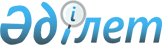 Об утверждении перечня особо важных локальных систем водоснабжения, являющихся безальтернативными источниками питьевого водоснабжения Павлодарской областиПостановление акимата Павлодарской области от 19 октября 2022 года № 303/4. Зарегистрировано в Министерстве юстиции Республики Казахстан 21 октября 2022 года № 30261
      В соответствии со статьей 39 Водного кодекса Республики Казахстан акимат Павлодарской области ПОСТАНОВЛЯЕТ:
      1. Утвердить прилагаемый перечень особо важных локальных систем водоснабжения, являющихся безальтернативными источниками питьевого водоснабжения Павлодарской области.
      2. Государственному учреждению "Управление энергетики и жилищно-коммунального хозяйства Павлодарской области" в установленном законодательном порядке обеспечить:
      государственную регистрацию настоящего постановления в Министерстве юстиции Республики Казахстан;
      размещение настоящего постановления на интернет-ресурсе акимата Павлодарской области. 
      3. Контроль за исполнением настоящего постановления возложить на курирующего заместителя акима области.
      4. Настоящее постановление вводится в действие по истечении десяти календарных дней после дня его первого официального опубликования. Перечень особо важных локальных систем водоснабжения, являющихся безальтернативными источниками питьевого водоснабжения Павлодарской области
					© 2012. РГП на ПХВ «Институт законодательства и правовой информации Республики Казахстан» Министерства юстиции Республики Казахстан
				
      Аким Павлодарской области 

А. Скаков
Утвержден
постановлением акимата
Павлодарской области
от 19 октября 2022 года
№ 303/4
№
Наименование объектов по Павлодарской области
Сельская зона город Павлодар
Сельская зона город Павлодар
1
Локальный водопровод села Жетекши
2
Локальный водопровод села Кенжеколь
3
Локальный водопровод села Мойылды
4
Локальный водопровод села Байдала
5
Локальный водопровод села Долгое
6
Локальный водопровод села Павлодарское
Сельская зона город Аксу
Сельская зона город Аксу
7
Локальный водопровод села Алгабас
8
Локальный водопровод села Айнаколь
9
Локальный водопровод села Сынтас
10
Локальный водопровод села Жолкудук
11
Локальный водопровод села Достык
12
Локальный водопровод села Береке
13
Локальный водопровод села Пограничник
14
Локальный водопровод села Спутник
15
Локальный водопровод села Таскудык
16
Локальный водопровод села Евгеньевка
17
Локальный водопровод села Уштерек
18
Локальный водопровод села имени М.Омарова
19
Локальный водопровод села Калкаман
20
Локальный водопровод села Акжол
21
Локальный водопровод села Кызылжар
22
Локальный водопровод села Курколь
23
Локальный водопровод села Енбек
24
Локальный водопровод села Сарышаганак
Сельская зона город Экибастуз
Сельская зона город Экибастуз
25
Локальный водопровод села Акколь
26
Локальный водопровод села Байет
27
Локальный водопровод села Атыгай
28
Локальный водопровод села Кулаколь
29
Локальный водопровод села Карасор
30
Локальный водопровод села Кудайколь
31
Локальный водопровод села А.Маргулана
32
Локальный водопровод села Бескауга
33
Локальный водопровод села Қоянды
34
Локальный водопровод села Құрылысшы
35
Локальный водопровод села Теміртас
36
Локальный водопровод села Шикылдак
37
Локальный водопровод села Тортуй
38
Локальный водопровод села Тай
39
Локальный водопровод села Зеленая Роща
40
Локальный водопровод села Сарыкамыс
41
Локальный водопровод села Бозшаколь
Район Аққулы
Район Аққулы
42
Локальный водопровод села Аққулы
43
Локальный водопровод села Жамбыл
44
Локальный водопровод села Бескарагай
45
Локальный водопровод села Черное
46
Локальный водопровод села Малыбай
47
Локальный водопровод села Казы
48
Локальный водопровод села Шака
49
Локальный водопровод села Шарбакты
50
Локальный водопровод села Ямышево
Актогайский район
Актогайский район
51
Локальный водопровод села Актогай
52
Локальный водопровод села Приреченское
53
Локальный водопровод села Жолболды
54
Локальный водопровод села Караоба
55
Локальный водопровод села Ауельбек
56
Локальный водопровод села Отес
57
Локальный водопровод села Кожамжар
58
Локальный водопровод села Абжан
59
Локальный водопровод села Жанабет
60
Локальный водопровод села Ақжол
61
Локальный водопровод села Харьковка
62
Локальный водопровод села Муткенова
Баянаульский район
Баянаульский район
63
Локальный водопровод села Баянаул
64
Локальный водопровод села Аксан
65
Локальный водопровод села Каратомар
66
Локальный водопровод села Жұмат Шанин
67
Локальный водопровод села Жусупбека Аймауытова
68
Локальный водопровод села Майкаин
69
Локальный водопровод села Ушкулун
70
Локальный водопровод села Узунбулак
71
Локальный водопровод села Каражар
72
Локальный водопровод села Бирлик
73
Локальный водопровод села Мәшһүр Жүсіп
74
Локальный водопровод села Карашокы
75
Локальный водопровод села Жанатилек
76
Локальный водопровод села Кундыколь
77
Локальный водопровод села Егиндыбулак
78
Локальный водопровод села Мұса Шорман
79
Локальный водопровод села Торайгырова
Железинский район
Железинский район
80
Локальный водопровод села Железинка
81
Локальный водопровод села Захаровка
82
Локальный водопровод села Актау
83
Локальный водопровод села Жолтаптык
84
Локальный водопровод села Алаколь
85
Локальный водопровод села Башмачное
86
Локальный водопровод села Веселая Роща
87
Локальный водопровод села Енбекши
88
Локальный водопровод села Валиханово
89
Локальный водопровод села Жана жулдыз
90
Локальный водопровод села Лесное
91
Локальный водопровод села Михайловка
92
Локальный водопровод села Мынкуль
93
Локальный водопровод села Церковное
94
Локальный водопровод села Озерное
95
Локальный водопровод села Прииртышское
Иртышский район
Иртышский район
96
Локальный водопровод села Иртышск
97
Локальный водопровод села Голубовка
98
Локальный водопровод села Агашорын
99
Локальный водопровод села Ленино
100
Локальный водопровод села И.Байзакова
101
Локальный водопровод села Ульгули
102
Локальный водопровод села Луговое
103
Локальный водопровод села Каракудук
104
Локальный водопровод села Караоткель
105
Локальный водопровод села Кенес
106
Локальный водопровод села Ынтымак
107
Локальный водопровод села Косколь
108
Локальный водопровод села Кызылжар
109
Локальный водопровод села Панфилово
110
Локальный водопровод села Северное
111
Локальный водопровод села Караагаш
Майский район
Майский район
112
Локальный водопровод села Коктюбе
113
Локальный водопровод села Белогорский ХПП
114
Локальный водопровод села Большой Акжар
115
Локальный водопровод села Жана Акшиман
116
Локальный водопровод села Басколь
117
Локальный водопровод села Бозша
118
Локальный водопровод села Жумыскер
119
Локальный водопровод села Кызыленбек
120
Локальный водопровод села Каратерек
121
Локальный водопровод села Кентубек
122
Локальный водопровод села Майское
123
Локальный водопровод села Майтубек
124
Локальный водопровод села Малайсары
125
Локальный водопровод Ферма 1
126
Локальный водопровод села Саты
127
Локальный водопровод села Абай
Павлодарский район
Павлодарский район
128
Локальный водопровод села Набережное
129
Локальный водопровод села Жана кала
130
Локальный водопровод села Заря
131
Локальный водопровод села Бирлик
132
Локальный водопровод села Подстепное
133
Локальный водопровод села Новоямышево
134
Локальный водопровод села Кемеңгер
135
Локальный водопровод села Красноармейка
136
Локальный водопровод села Мичурино
137
Локальный водопровод села Госплемстанция
138
Локальный водопровод села Розовка
139
Локальный водопровод села Максимовка
140
Локальный водопровод села Чернорецк
141
Локальный водопровод села Достык
142
Локальный водопровод села Новочерноярка
143
Локальный водопровод села Черноярка
144
Локальный водопровод села Шакат
145
Локальный водопровод села Ефремовка
146
Локальный водопровод села Маралды
147
Локальный водопровод села Зангар
148
Локальный водопровод села Ольгинка
149
Локальный водопровод села Рождественка
150
Локальный водопровод села Пресное
151
Локальный водопровод села Сычевка
Район Тереңкөл
Район Тереңкөл
152
Локальный водопровод села Тереңкөл
153
Локальный водопровод села Байконыс
154
Локальный водопровод села Береговое
155
Локальный водопровод села Жанабет
156
Локальный водопровод села Львовка
157
Локальный водопровод села Фрументьевка
158
Локальный водопровод села Воскресенка
159
Локальный водопровод села Березовка
160
Локальный водопровод села Трофимовка
161
Локальный водопровод села Ивановка
162
Локальный водопровод села Калиновка
163
Локальный водопровод села Октябрьское
164
Локальный водопровод села Песчаное
165
Локальный водопровод села Карасук
166
Локальный водопровод села Федоровка
Успенский район
Успенский район
167
Локальный водопровод села Успенка
168
Локальный водопровод села Тимирязево
169
Локальный водопровод села Коныр Озек
170
Локальный водопровод села Галицкое
171
Локальный водопровод села Новопокровка
172
Локальный водопровод села Константиновка
173
Локальный водопровод села Равнополь
174
Локальный водопровод села Таволжан
175
Локальный водопровод села Ольгино
176
Локальный водопровод села Козыкеткен
177
Локальный водопровод села Лозовое
Щербактинский район
Щербактинский район
178
Локальный водопровод села Шарбакты
179
Локальный водопровод села Александровка
180
Локальный водопровод села Жанааул
181
Локальный водопровод села Алексеевка
182
Локальный водопровод села Куркамыс
183
Локальный водопровод села Галкино
184
Локальный водопровод села Ботабас
185
Локальный водопровод села Чигириновка
186
Локальный водопровод села Хмельницкое
187
Локальный водопровод села Маралды
188
Локальный водопровод села Жылы-Булак
189
Локальный водопровод села Орловка
190
Локальный водопровод села Сосновка
191
Локальный водопровод села Красиловка
192
Локальный водопровод села Шалдай
193
Локальный водопровод села Есильбай